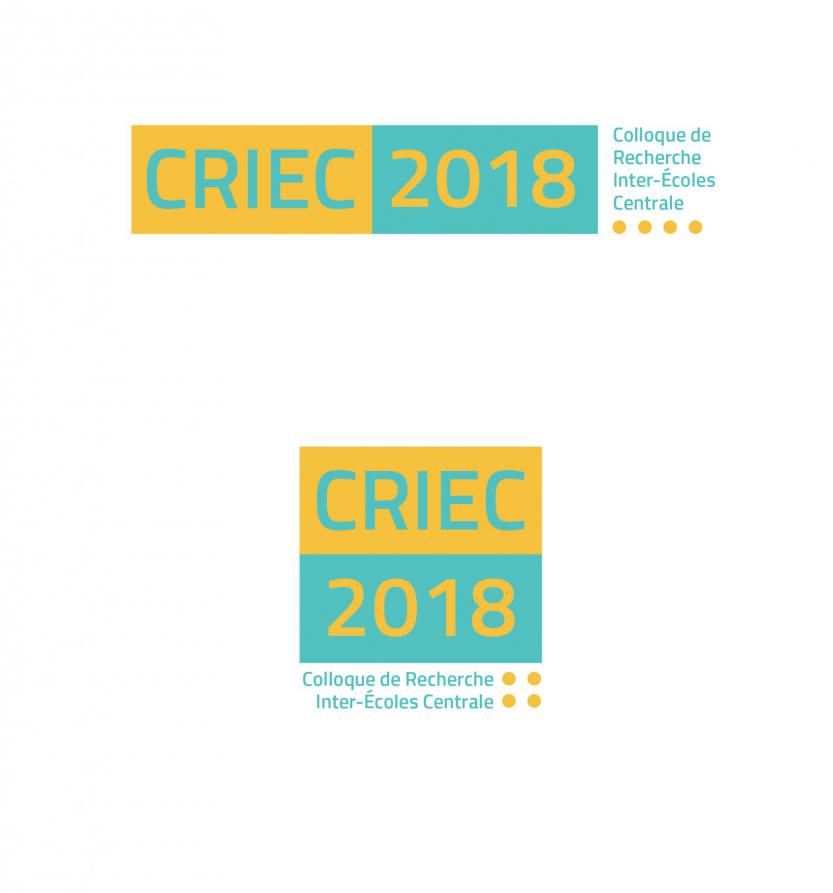 Fiche de validation du directeur de thèseSignature de l’étudiantFait le					àSignature :Accord du directeur de thèse :Je soussigné,directeur de thèse de :donne mon accord pour qu’il présente ses travaux lors du 24ème Colloque de Recherche Inter Écoles Centrales, sur le sujet ………………………………………………...………………………………………………...…………………………………………………………………………………………………………………………………………………………………………………………………………………………………………………………………………………………………………………………………………………………………………………...………………………………………………....................Le					àSignature :Pour toute information complémentaire, n’hésitez pas à envoyer un mail à :criec2018@sciencesconf.org